Ո Ր Ո Շ ՈՒ Մ
19 հուլիսի 2018 թվականի N 1112 ՎԱՆԱՁՈՐ ՔԱՂԱՔԻ ՄՈՒՐԱՑԱՆԻ ՓՈՂՈՑԻ ԹԻՎ 2-1 ՀԱՍՑԵՈՒՄ ԳՏՆՎՈՂ,ՎԱՆԱՁՈՐ ՀԱՄԱՅՆՔԻ ՍԵՓԱԿԱՆՈՒԹՅՈՒՆԸ ՃԱՆԱՉՎԱԾ ԱՎՏՈՏՆԱԿԸ ԵՎ ԴՐԱՆՈՎ ԶԲԱՂԵՑՎԱԾ ՀՈՂԱՄԱՍԸ ԱՆՆԱ ՀԵՆՐԻԿԻ ՄՈՎՍԻՍՅԱՆԻՆ ՕՏԱՐԵԼՈՒ ՄԱՍԻՆ Հիմք ընդունելով Աննա Հենրիկի Մովսիսյանի դիմումը, Վանաձոր համայնքի անվամբ անշարժ գույքի նկատմամբ իրավունքների պետական գրանցման թիվ 27062018-06-0045 վկայականը, ղեկավարվելով ՀՀ կառավարության 2006թ. մայիսի 18-ի թիվ 912-Ն որոշմամբ հաստատված կարգի 34.2-րդ կետով և 35-րդ կետի դ/ և ե/ ենթակետերով` որոշում եմ.1.Վանաձոր  քաղաքի Մուրացանի փողոցի թիվ 2-1 հասցեում գտնվող, Վանաձոր համայնքի սեփականությունը ճանաչված 19.2քմ արտաքին մակերեսով ավտոտնակը 40320 /քառասուն հազար երեք հարյուր քսան/ դրամով և դրանով զբաղեցված և սպասարկման համար անհրաժեշտ 19.2քմ մակերեսով հողամասը 56450/հիսունվեց հազար չորս հարյուր հիսուն/ դրամով, ուղղակի վաճառքի ձևով օտարել Աննա Հենրիկի Մովսիսյանին:	
2.Վանաձորի համայնքապետարանի աշխատակազմի եկամուտների հավաքագրման, գույքի կառավարման և գովազդի բաժնին` Աննա Մովսիսյանի հետ ՀՀ օրենսդրությամբ սահմանված կարգով կնքել ավտոտնակի  և հողամասի առուվաճառքի պայմանագիր:
ՀԱՄԱՅՆՔԻ ՂԵԿԱՎԱՐ՝  Մ.ԱՍԼԱՆՅԱՆ Ճիշտ է՝	ԱՇԽԱՏԱԿԱԶՄԻ  ՔԱՐՏՈՒՂԱՐԻ  ՊԱՇՏՈՆԱԿԱՏԱՐ 		                  Ա.ՕՀԱՆՅԱՆ	
ՀԱՅԱՍՏԱՆԻ ՀԱՆՐԱՊԵՏՈՒԹՅԱՆ ՎԱՆԱՁՈՐ ՀԱՄԱՅՆՔԻ ՂԵԿԱՎԱՐ
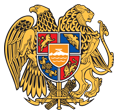 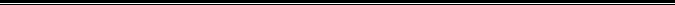 Հայաստանի Հանրապետության Լոռու մարզի Վանաձոր համայնք
Ք. Վանաձոր, Տիգրան Մեծի 22, Ֆաքս 0322 22250, Հեռ. 060 650044, 060 650040 vanadzor.lori@mta.gov.am, info@vanadzor.am